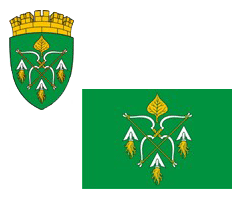 РОССИЙСКАЯ ФЕДЕРАЦИЯАДМИНИСТРАЦИЯ ГОРОДСКОГО ОКРУГА ЗАКРЫТОГОАДМИНИСТРАТИВНО-ТЕРРИТОРИАЛЬНОГО ОБРАЗОВАНИЯСИБИРСКИЙ АЛТАЙСКОГО КРАЯП О С Т А Н О В Л Е Н И Е17.01.2024                                                                                                    № 23ЗАТО СибирскийОб утверждении списка граждан – получателей социальной выплаты для приобретения жилого помещения за границами городского округа закрытого административно-территориального образования Сибирский Алтайского края в 2024 годуВ соответствии с постановлением Правительства РФ от 21.03.2006 № 153 «Об утверждении Правил выпуска и реализации государственных жилищных сертификатов в рамках реализации комплекса процессных мероприятий «Выполнение государственных обязательств по обеспечению жильем отдельных категорий граждан» государственной программы Российской Федерации «Обеспечение доступным и комфортным жильем и коммунальными услугами граждан Российской Федерации», постановлением администрации ЗАТО Сибирский  от 19.09.2019 № 425 «О некоторых вопросах реализации постановления Правительства Российской Федерации от 21.03.2006 № 153 «Об утверждении Правил выпуска и реализации государственных жилищных сертификатов в рамках реализации комплекса процессных мероприятий «Выполнение государственных обязательств по обеспечению жильем отдельных категорий граждан» государственной программы Российской Федерации «Обеспечение доступным и комфортным жильем и коммунальными услугами граждан Российской Федерации» ПОСТАНОВЛЯЮ:Утвердить список граждан - получателей социальной выплаты для приобретения жилого помещения за границами городского округа закрытого административно-территориального образования Сибирский Алтайского края в 2024 году (приложение).Управлению по муниципальным информационным ресурсам администрации ЗАТО Сибирский (Болотникова С.Ю.) опубликовать постановление в газете «Сибирский вестник» и разместить на официальном интернет – сайте администрации ЗАТО Сибирский.Контроль за исполнением постановления возложить на заместителя главы администрации по социальным вопросам Гречушникову О.Б.Глава ЗАТО                                                                                           С.М. ДрачевПРИЛОЖЕНИЕУТВЕРЖДЕН постановлением администрации ЗАТО Сибирский от 17.01.2024 № 23СПИСОКграждан – получателей социальной выплаты для приобретения жилого помещения за границами городского округа закрытого административно-территориального образования Сибирский Алтайского края в 2024 году№п/пФамилия, имя, отчествоСостав семьи (количество человек)Право на дополнитель-ную площадь жилого помещенияДата постановки на учетДата постановки на учетНомер учетного дела1Мироненко Николай Александрович1нет19.09.2001171 (1137)171 (1137)